Animal Face Off:  Otter vs. Pufferfish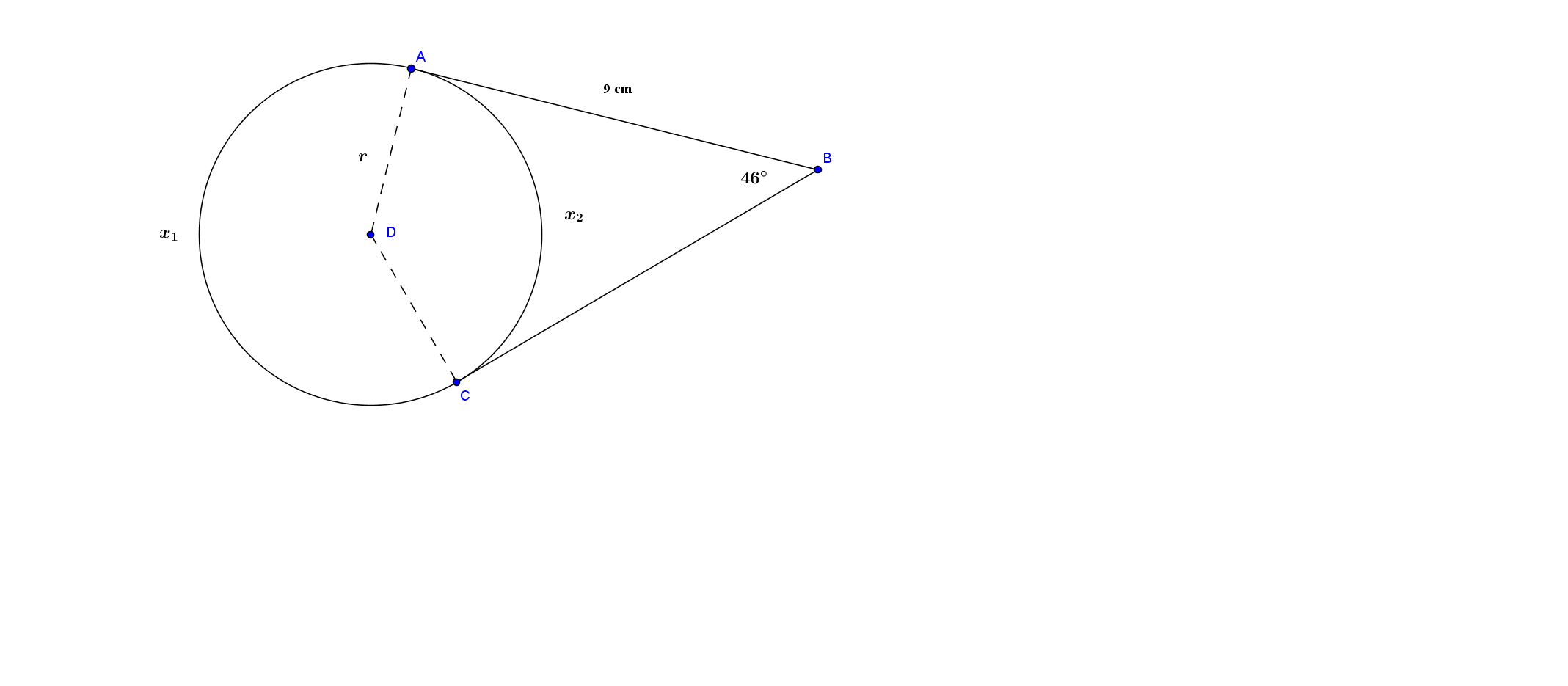 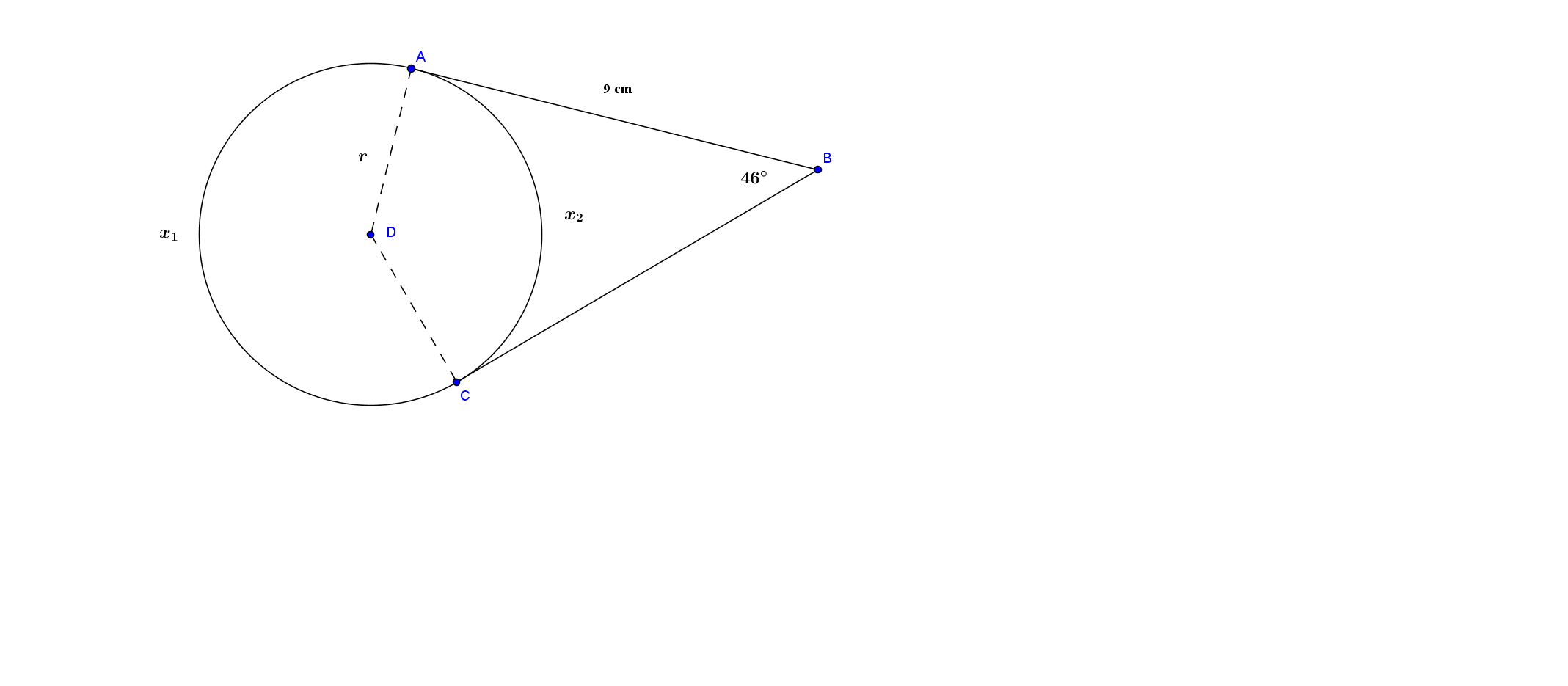 The Otter’s jaws are tangent to the pufferfish.  For the arcs,  x1  and  x2  represent the measurements of the arcs in degrees.  What is  x1 + x2 ?Answer:  360⁰ Write an equation relating   x1  and  x2  to the measurement of angle ABC.Answer:  (x1 – x2) ÷ 2 = 46⁰Use your answers to the previous questions to find  x1  and  x2 .Answer:  x1 = 226⁰   and  x2 = 134⁰ Draw AC and label its midpoint H.  Draw DB.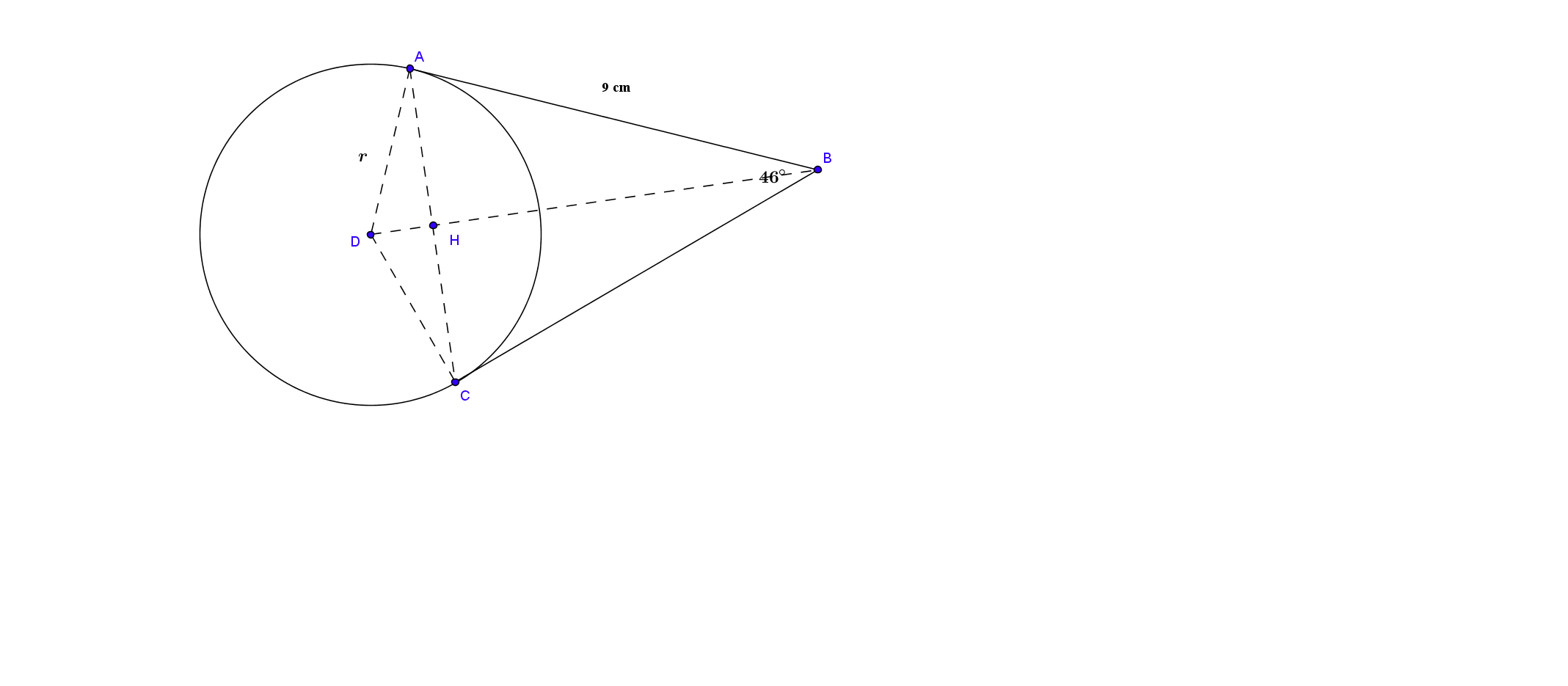 Name every triangle drawn in the picture that is similar to △ BHA.Answer:  △BHC, △AHD, △CHD, △BAD, △BCD Find the radius, r, of the circle to two decimal places.Answer:  r is approximately 3.82 cm What is the diameter of the largest pufferfish that this otter can eat?Answer:  approximately 7.64 cm